PCI-1604L PCI-1602UP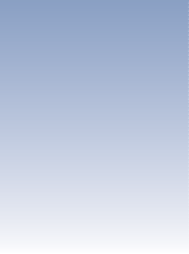 2-Port RS-232 PCI Communication Card 2-Port RS-232/422/485 Low-Profile Universal PCI Communication Card with Isolation Protection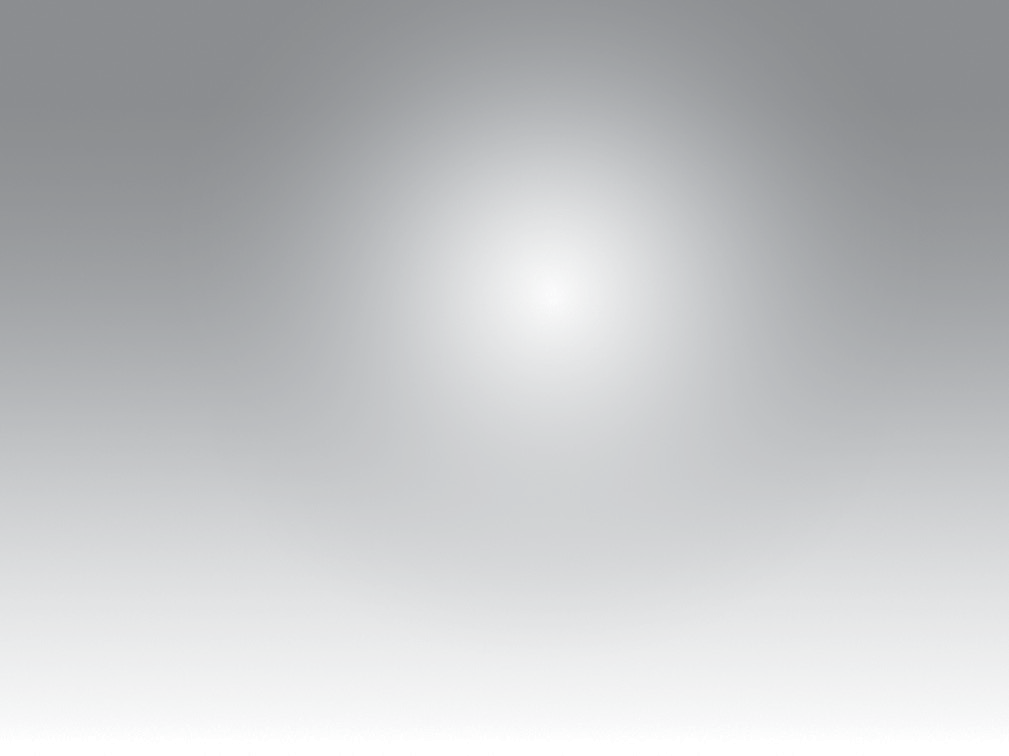 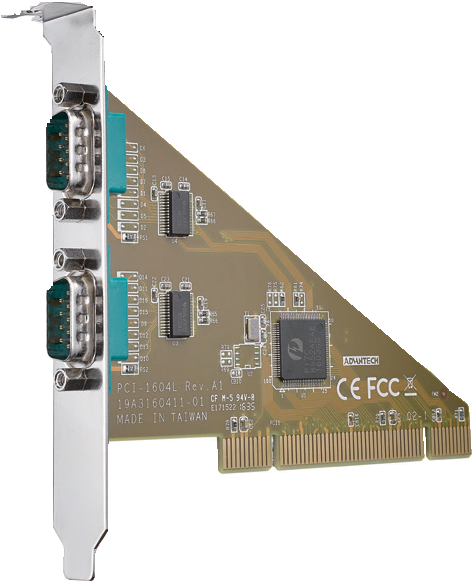 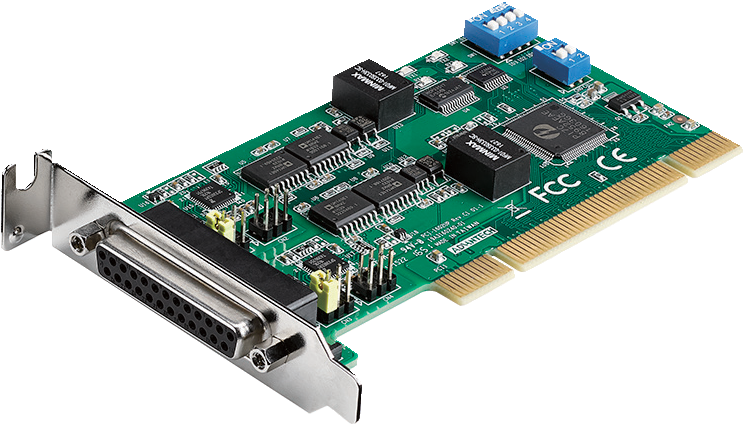  	PCI-1604L		PCI-1602UP	Features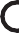 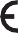 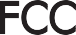 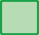 PCI bus 2.2 compliantUp to 921.6 kbps speed for extremely fast data transmissionsLevel 4 ESD protection (air 15 KV , contact 8 KV)2 x RS-232 ports128-byte FIFOSupports Windows XP/7/8/10 and Linux operating systems-20 ~ 60 °C operating temperatureSpecificationsGeneralBus Type	Universal PCI v2.2Certification	CE, FCC class AConnectors	2 x DB9, male Dimensions (L x H)	119.91 x 83.06 mm (4.72" x 3.27")Power Consumption	200mA @ +3.3V (typ.)CommunicationsComm. Controller	PI7C8952Data Bits	5, 6, 7, 8Data Signals	RS232: TxD, RxD, RTS, CTS, DTR, DSR, DCD, RIFIFO	128 bytesFlow Control	DTR/DSR, RTS/CTS, Xon/XoffParity	None, Odd, Even, Mark, or SpaceSpeed	50 bps ~ 921.6 kbpsStop Bits	1, 1.5, 2ProtectionESD Protection	15 KV (air), 8 KV (contact)EFT Protection	1 KVSoftwareBundled Software	ICOM toolsOS Support	Windows XP/7/8/10, and LinuxEnvironmentOperating Humidity	5 ~ 95% RH, non-condensingOperating Temperature	-20 ~ 60 °C (-4 ~ 140 °F)Storage Temperature	-25 ~ 85 °C (-13 ~ 185 °F)Ordering InformationPCI-1604L-AE	2-port RS-232 PCI comm. cardFeaturesPCI bus 2.2 compliantUp to 921.6 kbps speed for extremely fast data transmissions 2 x RS-232/422/485 portsSupports Windows XP/7/8/10 and Linux operating systems3,000 VDC isolation protectionAutomatic RS-485 data flow controlPowerful and easy-to-use utility (ICOM tools)Supports any baud rate settingSpecificationsGeneralBus Type	Universal PCI V 2.2Certification	CE, FCC class AConnectors	1 x DB25, femaleDimensions (L x H)	119.91 x 64.41 mm (4.72" x 2.5") (low-profile MD1)Power Consumption	260mA@ +3.3V (typ.)CommunicationsCommunication Controller PI7C8952Data Bits	5, 6, 7, 8Data Signals	RS-232: TxD, RxD, RTS, CTS, DTR, DSR, DCD, RI RS-422: Tx+, Tx-, Rx+, Rx-, RTS+, RTS-, CTS+, CTS-RS-485: Data+, Data-FIFO	128 bytesFlow Control	CTS/RTS, Xon/XoffParity	None, Even, Odd, Mark and SpaceSpeed	50 bps ~ 921.6 kbpsStop Bits	1, 1.5, 2ProtectionEFT Protection	1 KVIsolation Protection	3,000 VDCESD Protection	15KV (air), 8KV (contact)Surge Protection	1 KVSoftwareBundled Software	ICOM toolsOS Support	Windows XP/7/8/10 and Linux (check the software release note for versions supported)EnvironmentOperating Humidity	5 ~ 95% RH, non-condensingOperating Temperature	-10 ~ 60 °C (14 ~ 140 °F)Storage Temperature	-25 ~ 85 °C (-13 ~ 185 °F)Ordering InformationPCI-1602UP-CE	2-port RS-232/422/485 low-profile universal PCI comm cardw/ isolation protectionNote: Both PCI-1602UP are equipped with a DB25 to 2 x DB9 cable. 	Industrial I/O	All product specifications are subject to change without notice.	Last updated: 27-Jun-2018